Башkортостан Республикаhы                     		         Совет сельского поселения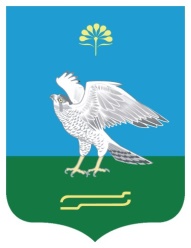             Миәкә районы   	             Биккуловский сельсовет      муниципаль районыны4                                                  муниципального района          Бик3ол ауыл советы			               Миякинский район                                                                        	        	        	Республики Башкортостан                                 #АРАР                                                                                 РЕШЕНИЕ                                                                                                О внесении изменений  в решение Совета сельского поселенияБиккуловский сельсовет от 14.12.2017 года № 101 «Об утверждении прогнозного плана (программы)приватизации муниципального имущества сельского поселения Биккуловский сельсовет муниципального района Миякинский район Республики Башкортостан на 2018 год»     В связи с предстоящим списанием нежилого здания общей площадью 537,9 кв.м., находящееся по адресу: Республика Башкортостан, Миякинский район, деревня Рассвет, улица Школьная, 17, Совет сельского поселения Биккуловский сельсовет муниципального района Миякинский район Республики Башкортостан Решил:Исключить из прогнозного плана приватизации муниципального имущества сельского поселения Биккуловский сельсовет муниципального района Миякинский район Республики Башкортостан на 2018 год,  нежилое здание общей площадью 537,9 кв.м., находящееся по адресу: Республика Башкортостан, Миякинский район, деревня Рассвет, улица Школьная, 17.Контроль за исполнением настоящего решения возложить на постоянную комиссию Совета сельского поселения Биккуловский сельсовет муниципального района по бюджету, налогам и вопросам муниципальной собственностиГлава сельского поселенияБиккуловский сельсовет                                                            И.Р. Загидуллинс.Садовый25.12.2018г № 139